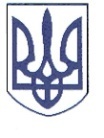 РЕШЕТИЛІВСЬКА МІСЬКА РАДАПОЛТАВСЬКОЇ ОБЛАСТІРОЗПОРЯДЖЕННЯ	01 грудня 2023 року                       м. Решетилівка                                          №  307Відповідно до ст. 34 Закону України ,,Про місцеве самоврядування в Україні”, рішення Решетилівської міської ради сьомого скликання від 09.11.2018 ,,Про затвердження Комплексної програми соціального захисту населення Решетилівської міської ради на 2019-2023 роки” (11 позачергова сесія) (зі змінами), Порядку надання матеріальної допомоги сім’ям загиблих військовослужбовців, які загинули у зв’язку з військовою агресією Російської Федерації проти України, затвердженого рішенням Решетилівської міської ради восьмого скликання від 12.04.2022 року №1018-20-VIIІ (20 позачергова сесія) (зі змінами), розглянувши заяву та подані документи Волчук М.В., Кулініч Н.Ф.ЗОБОВ’ЯЗУЮ:Відділу бухгалтерського обліку, звітності та адміністративно-господарського забезпечення виконавчого комітету міської ради (Момот Світлана) виплатити грошову допомогу кожному в розмірі 20 000,00 (двадцять тисяч) грн:Волчук Марині Вікторівні, яка зареєстрована та проживає за адресою: *** Полтавської області на поховання чоловіка Волчука Володимира Володимировича;Кулініч Наталії Федорівні, яка зареєстрована та проживає за адресою: *** Полтавської області на поховання брата Губренка Юрія Володимировича.Секретар міської ради	Тетяна МАЛИШПро виплату грошової допомогина поховання сім’ї загиблого військовослужбовця